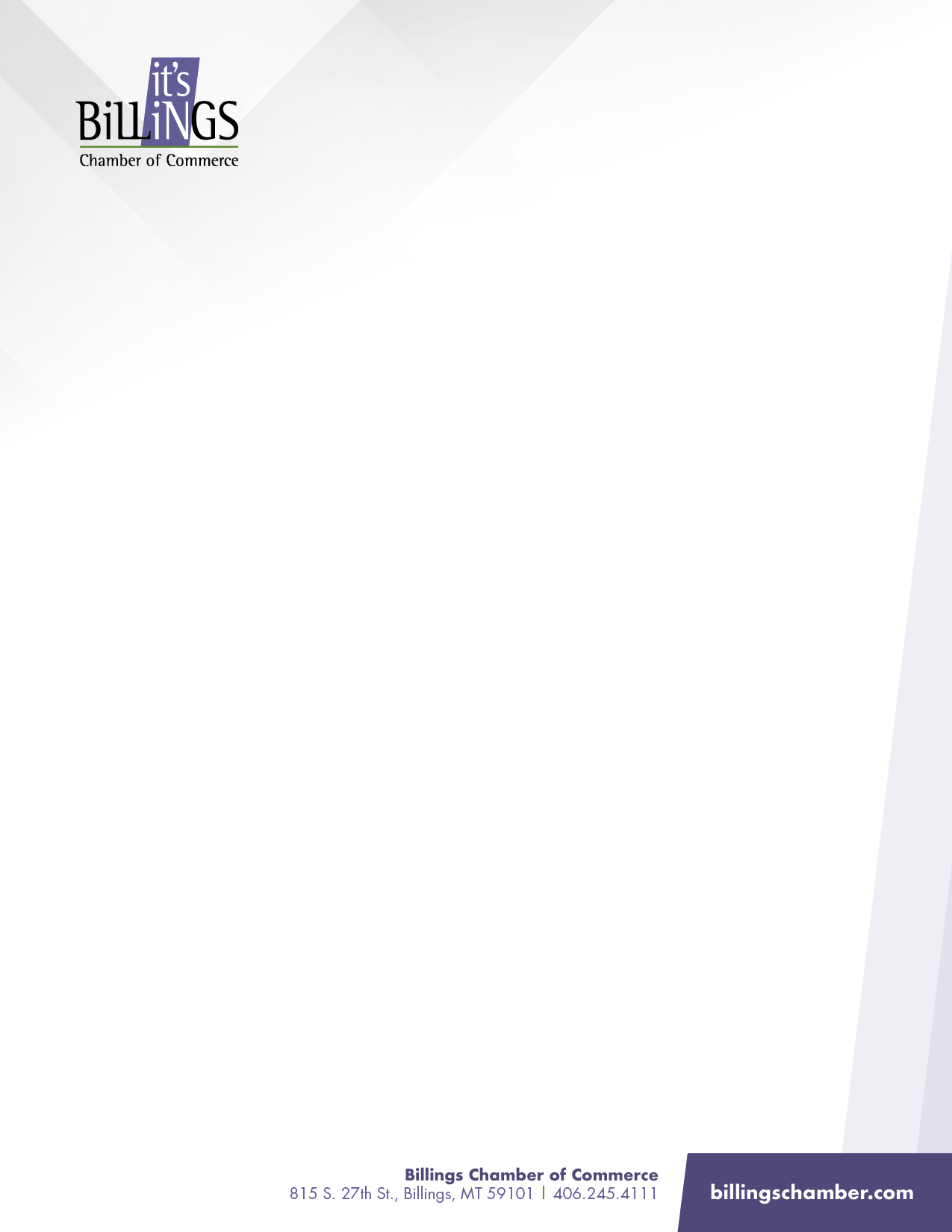 NomineeIndividual/Organization being nominated 
Nominee’s place of work (if individual) 
Nominee phoneNominated by: Your name Phone EmailWhy are you nominating this person or organization?Personal Qualities:How has the nominee’s work impacted or inspired other in the Ag industry? What makes this person stand out from others doing similar work?Any additional comments you would like to share about this nominee?